Mgr. Eva Hettenbergerová Ph.D.Příroda mě bavila odjakživa, a proto jsem si po maturitě zvolila Přírodovědeckou fakultu, i když jsem ještě úplně nevěděla, jaké téma mě bude bavit nejvíce. Původně jsem se chtěla věnovat zoologii, ale osud mi dal přičichnout k botanice a už jsem u ní zůstala. A nelituju. Díky studiu rostlin zjišťuji, jak je příroda bohatá, jaké jsou vztahy mezi organismy, jak fungují společenstva, ale hlavně, co všechno ještě nevíme Nyní pracuji na Ústavu botaniky a zoologie Přírodovědecké fakulty Masarykovy univerzity, kde zkoumáme spoustu zajímavých věcí. Např. jestli a jak se liší rostlinná společenstva v Evropě; proč je na našich loukách tolik rostlin; jak se měnila naše krajina od doby ledové; co můžeme udělat pro záchranu mokřadů a mnoho dalšího.A protože si myslím, že se se lidé pomalu od přírody vzdalují, tak bych ráda vtáhla do tohoto úžasného biologického světa další nadšence, které baví i něco jiného než jen virtuální realita 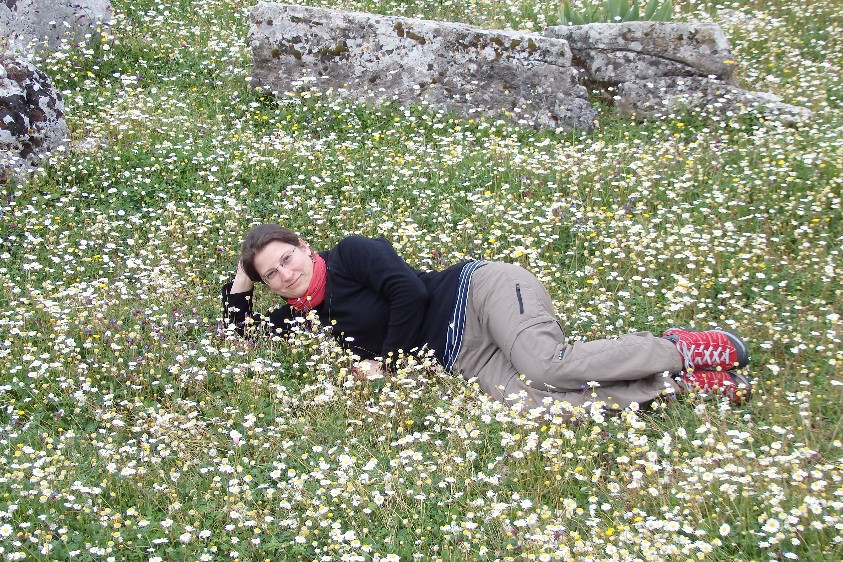 